Homeowner Name:	Res NoProperty Address:Please fill out this questionnaire so that we can gather basic information about your home.FLOOR PLAN	If you have floor plans, please ensure your QHP Project Coordinator has copies. If not, please create a rough sketch of the floor plan of your home. You can draw on paper and take a photo to send to your QHP Project Coordinator. This drawing does not need to be to scale but should help the design team identify the different areas within your home.Floor Plan Notes & Tips: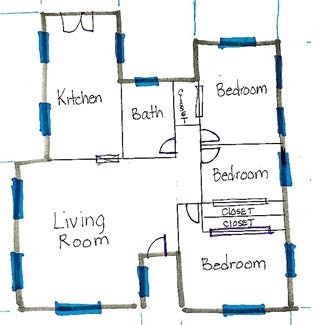 Start by drawing the exterior walls of your home.Sketch interior walls by starting from one corner of the room and working clockwise.Label each room and provide interior dimensions.Mark all interior doors and windows.Show any stairs, openings, and major casework such as countertops or in-built cabinets.TIP: Start drawing your floor plan in pencil, and finalize in pen once all measurements are done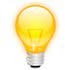 TIP: Using graph paper to draw your floor plan can be helpful in keeping things aligned, but is not required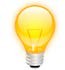    Measuring Windows and Doors	 Please measure your windows and doors prior to your virtual assessment. The design team can walk you through it during the virtual assessment visit if you have questions. Windows and Doors require three measurements each. Wehave provided blank window and door schedules for your convenience.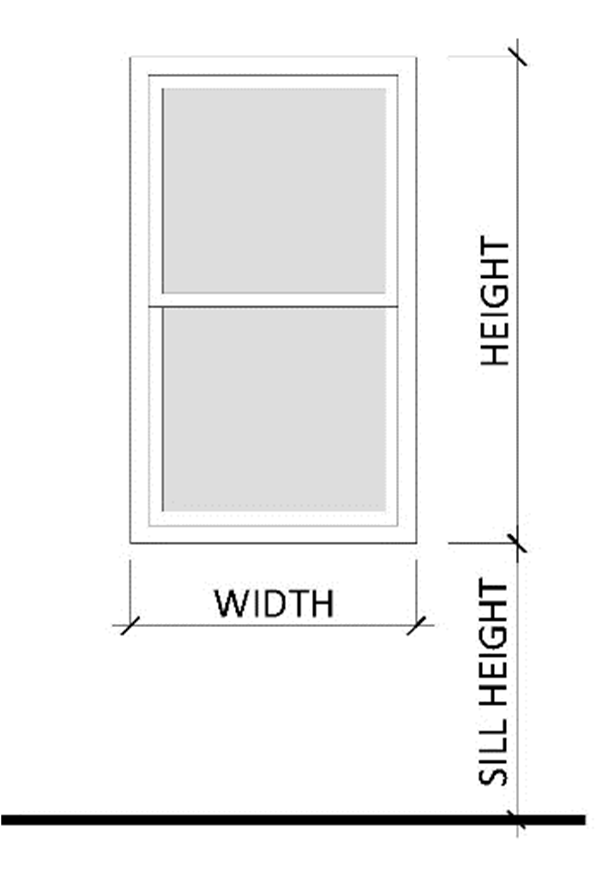 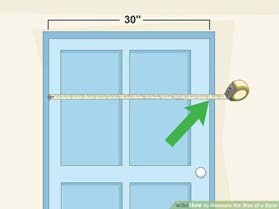 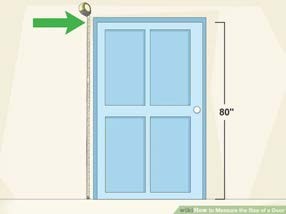 Door/Window Width	Door/Window HeightRequired Window Dimensions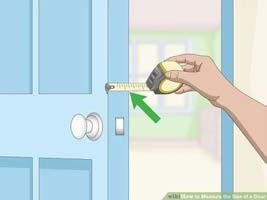 Thickness (Doors Only)You will need to complete the following before your Virtual VisitFurther instructions to follow1.   Fill out a questionnaire about your home.2.   Provide technical passport with  basic floor plan of your home and windows and doors measurements3.   Return completed questionnaire, floor plan and measurements to the CLO.GENERALGENERALGENERALGENERALG1Do you have floor plans for your home?If so, please send a copy or photographs to your QHP Project Coordinator.YesNoG2aHave you built any room additions, or made any alterations to your property?YesNoG2bIf so did you obtain a building permit, what is the status of the permit?G2cWhat is the date of the permit and the date that the alterations were completedG3If possible, would you like to keep your front door?YesNoG4Does your property have an attached garage?YesNoG5Do you currently have a security system installed on your doors or windows?YesNoG6aDoes your home have an attic space?YesNoG6bIf so, how is the attic accessed? (Access panel, pull down stair, etc.)G6cWhat is the size of the access? (ie: 30” by 30”)G6dWhat is the height of the attic space at its highest point?G6eDoes the attic cover the entire footprint of your house?G7aDoes your home have a basement or crawlspace under the house?YesNoG7bIf so, how is the basement or crawlspace accessed? (Access panel, trap door, etc.)G7cWhat is the size of the access?G7dWhat is the height of the basement or crawlspace at its highest point?G7eDoes the basement or crawlspace cover the entire footprint of the house?WINDOWSWINDOWSWINDOWSWINDOWSW1How many total windows do you have in your home?Total # of WindowsTotal # of WindowsW2What types of windows are installed in your home? (Check all that apply)Awning/Hopper	Casement	FixedHung	Jalousie	SkylightGarden Slider/GliderW3aDo you have any custom/specialty windows in your home, such as special shapes or leaded glass?YesNNooW3bIf so, please briefly describe:If so, please briefly describe:If so, please briefly describe:W4What materials are the windows in your home made from? (Check all that apply)Aluminum	Steel	VinylWoodW5Is there anything else you would like us to know about the windows in your home?Is there anything else you would like us to know about the windows in your home?Is there anything else you would like us to know about the windows in your home?DOORSDOORSDOORSDOORSDOORSD1How many total exterior doors do you have in your home?How many total exterior doors do you have in your home?Total # of DoorsTotal # of DoorsD2What types of doors are installed in your home? (Check all that apply)What types of doors are installed in your home? (Check all that apply)What types of doors are installed in your home? (Check all that apply)What types of doors are installed in your home? (Check all that apply)D2Flush Door	Decorative Panel Door	French DoorSliding Glass DoorSliding Glass DoorD3aDo any of your doors have specialty treatments such as custom panels or a “peek hole”?Do any of your doors have specialty treatments such as custom panels or a “peek hole”?YesNoD3bIf so, please briefly describe:If so, please briefly describe:If so, please briefly describe:If so, please briefly describe:D4What materials are the doors in your home made from? (Check all that apply)Aluminum	Steel	VinylWoodD5Is there anything else you would like us to know about the doors in your home?Is there anything else you would like us to know about the doors in your home?Is there anything else you would like us to know about the doors in your home?Is there anything else you would like us to know about the doors in your home?MECHANICALMECHANICALMECHANICALMECHANICAL1Do you currently have a central air conditioning system installed in your home?(Note: Portable, window mounted, or through‐wall AC units do not apply)YesNo2Are you interested in receiving an air conditioning or ventilation system if possible?YesNo3What is the primary heating system currently installed in your home?4Where is your primary heating system currently located?5Is your primary heating system fully operational and in working condition?6If you have any additional or secondary heating systems installed in your home, please list them below:If you have any additional or secondary heating systems installed in your home, please list them below:If you have any additional or secondary heating systems installed in your home, please list them below:7What type of water heater do you have in your home?Where is your water heater located? (ie: indoor closet, exterior closet, etc.)8Do you have smoke detectors installed in each sleeping room on each living level?If so, are they “hard-wired” or battery operated?Is there anything else you would like us to know about the mechanical systems in your home?Is there anything else you would like us to know about the mechanical systems in your home?Is there anything else you would like us to know about the mechanical systems in your home?ELECTRICALELECTRICALELECTRICALELECTRICAL1Where in your residence is your electrical meter located?2Generally speaking, what condition is your existing electrical meter in?3If you know the capacity of your existing meter, what is it?4Do you have any electrical sub-panels in your home?YesNo5If so, where is your electrical sub-panel located?If so, where is your electrical sub-panel located?If so, where is your electrical sub-panel located?6Please indicate major electrical appliances in your home (Check all that apply)Electric Range/Oven	Electric Clothes Dryer	Vehicle Charger	Other:Please indicate major electrical appliances in your home (Check all that apply)Electric Range/Oven	Electric Clothes Dryer	Vehicle Charger	Other:Please indicate major electrical appliances in your home (Check all that apply)Electric Range/Oven	Electric Clothes Dryer	Vehicle Charger	Other:7Is there anything else you would like s to know about the electrical systems in your home?Is there anything else you would like s to know about the electrical systems in your home?Is there anything else you would like s to know about the electrical systems in your home?WINDOW SCHEDULEWINDOW SCHEDULEWINDOW SCHEDULEWINDOW SCHEDULEEXISTING WINDOWEXISTING WINDOWEXISTING WINDOWEXISTING WINDOW#WIDTHHEIGHTSILL HEIGHT12345DOOR SCHEDULEDOOR SCHEDULEDOOR SCHEDULEDOOR SCHEDULEEXISTING DOOREXISTING DOOREXISTING DOOREXISTING DOOR#WIDTHHEIGHTDOOR THICKNESSABCDE